NATIONAL OPEN UNIVERSITY OF NIGERIA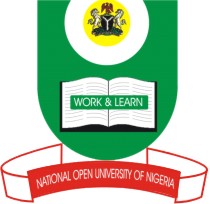 14/16 AHMADU BELLO WAY, VICTORIA ISLAND, LAGOSSCHOOL OF SCIENCE AND TECHNOLOGYJUNE/JULY EXAMINATIONCOURSE CODE:    MTH382  COURSE TITLE:    MATHEMATICAL METHOD IV   (3 units)                                                              TIME ALLOWED:  3 HOURSINSTRUCTION:     ANSWER  ANY 4 QUESTIONS1.(a)  solve the legendre equation  with singular point    o r                                                                             -10 marks    (b)  Solve the differntial equation                                                       -7 ½ marks2.(a)   Solve the differential equation by variation of parameters the equation                     - 7 ½ marks     (b)   Solve the differential equation                                                                  -10 marks     3. (a) .Determine the regular singular point of the differential equation- 10 marks      (b)Given that Rodrigues formular     ,show that                                                                                                                                                                                              -7 ½  marks4.(a) Show that                                                                                                                        -7 ½  marks    (b)Evaluate (i)    (ii)                                                                                              -10  marks5.(a) Use the definition of Gamma function,evaluate                                                              -7 ½  marks    (b) Prove that   -10 marks6.(a)  Solve the Bessel equation                                                            - 10marks     (b) Evaluate  -7 ½  marks